SUBSTANCE ABUSE PREVENTION & TREATMENT AGENCY (SAPTA)The Substance Abuse Prevention and Treatment Agency (SAPTA) administers programs and activities that provide community-based prevention and treatment. SAPTA manages the Substance Abuse Prevention and Treatment (SAPT) Block Grant.  The SAPT Block Grant consists of federal dollars provided to states for specific alcohol and drug abuse programs. The program receives community input and recommendations through the Substance Abuse Advisory Board.   All populations; however, pregnant women with substance use disorders have admission and treatment priority and cannot be placed on a waiting list.While Nevada’s mental health system is largely State-run, SAPTA provides no direct services but grants funds to community based providers and organizations to provide needed services in the community. SAPTA certifies and funds nineteen substance abuse treatment providers at fifty-five sites throughout the state. SAPTA also certifies sixty other organizations that provide treatment services in the state.  SAPTA certified and/or funded programs provide a continuum of care and recovery support services ranging from withdrawal management, crisis triage centers, comprehensive evaluations, residential treatment, outpatient counseling, transitional housing, specialty court services, Medication Assisted Treatment (MAT), targeted case management, and programs for special populations including adolescents, pregnant and parenting women, and the homeless.Community triage in Reno and Las Vegas. Detoxification in Reno, Las Vegas, and Elko (rural/frontier). Assessment, evaluation, and targeted case management services.Medication Assisted Treatment.Crisis call services statewideWomen’s services for women and their young children. These services are provided in Reno and Las Vegas and include residential, transitional, substance abuse and mental health outpatient, case management, life skills, prenatal care, childcare, employment and training programs, education, and more.Adolescent services including residential for boys, outpatient, intensive outpatient, family therapy, and mental health screening and treatment. One detention program for adolescents is funded, as well.TB and HIV testing and related services.A variety of residential and transitional living programs. One program serves people reentering society from prison or jail. This program includes skills training, counseling, mental health counseling, job and training.Peer recovery support services provided in the context of a treatment setting. All residential programs have Recovery Support Workers.A variety of outpatient services that include help for substance use disorders, co-occurring disorders, mental health problems, family issues, and more. One clinic in Las Vegas specializes in treating urban based Native Americans.SAPTA funds thirteen community prevention coalitions serving sixteen Nevada counties. The coalitions are responsible for collecting local data and developing a needs assessment and strategic plan for the communities they serve. The coalitions also perform community organization work in relation to various issues such as underage drinking, methamphetamine prevention, opioid awareness, and mental health promotion.Visit http://dpbh.nv.gov/Programs/ClinicalSAPTA/dta/Providers/SAPTAProviders/ to get a list of SAPTA certified and funded treatment programs  throughout Nevada.    Last Updated: 10/20/16 SW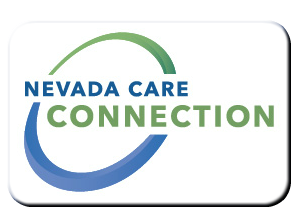 PurposeTarget PopulationEligibilityServicesProgram Policies and ProceduresHow to ApplyFor InformationFor InformationContact SAPTA for more information:4126 Technology Way, 2nd Floor Carson City, NV 89706Carson City, NV 89706WebsiteWebsiteSubstance Abuse Prevention & Treatment Agency (SAPTA)http://dpbh.nv.gov/Programs/ClinicalSAPTA/Home_-_SAPTA/SAPTA Certified Treatment Programshttp://dpbh.nv.gov/Programs/ClinicalSAPTA/dta/Providers/SAPTAProviders/